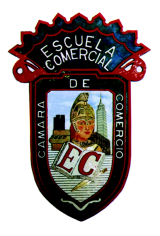 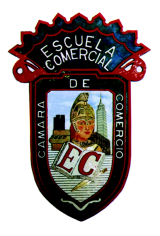 Grupo: 43-AOBJETIVO: al finalizar el tema el alumno podrá establecer las características de las ciencias sociales e identificará cuáles son los fenómenos que estudia la Economía, así como el apoyo que recibe de otras ciencias que la presentan como  interdisciplinaria.INSTRUCCIONES: revisar la siguiente lectura y marcar los conceptos de mayor interés personal para discutir en plenaria, con el fin de elaborar un mapa mental del temaCONTENIDO TEORICO:La Economía Política, es la ciencia que trata del desarrollo de las relaciones sociales de producción. Estudia las leyes económicas que rigen la producción, la distribución, el cambio y el consumo de bienes materiales en la sociedad humana, en los diversos estadios de su desarrollo. La economía política es una ciencia histórica.El concepto de economía política viene siendo utilizado en la cultura occidental desde el siglo XVII, aunque, con algunas diferencias respecto de la utilización que le atribuimos hoy día. En los inicios mencionados se lo usó a la hora de abordar el tema de las relaciones de producción que se establecían entre las clases sociales más importantes de aquel entonces: burgueses, proletarios y terratenientes.La economía política promovía la teoría valor-trabajo, como origen de cualquier riqueza, siendo justamente el trabajo la causa real del valor.Para el siglo XIX el concepto expuesto en el párrafo anterior comenzó a quedar obsoleto especialmente por quienes no querían brindar una posición clasista de la sociedad, y por caso comenzó a sostenerse el concepto de economía simplemente, que traía consigo una visión más matemática.Mientras tanto, hoy, el concepto que nos ocupa es más bien empleado a la hora de referirse a aquellos trabajos multidisciplinarios y que incluyen a ciencias como la sociología, la política, el derecho y la comunicación, entre otras y que intentan explicar cómo contextos, entornos e instituciones de tipo político inciden en el comportamiento de los mercados económicos. Poniéndolo en términos más simples, la economía política estudia la relación economía-poder político y cómo los vaivenes de esta impactan directamente en la economía de un lugar determinado, para bien o para mal, claro está.Las escuelas económicas de economía política se diferencian en función del paradigma que sostienen, por un lado el paradigma de la distribución, tal es el caso del liberalismo, socialismo, anarquismo, comunismo y conservadurismo, porque centran su interés en cómo se tienen que distribuir los costos y los provechos sociales y los costos y ganancias de capital.Mientras que las que siguen el paradigma de la producción, entre ellas: comunitarismo, individualismo y colectivismo, se interesan en los principios sobre los que la sociedad se inclinará a la hora de determinar qué producir y cómo hacerlo.La economía política fue el término original utilizado para el estudio de la producción y el comercio, y sus relaciones con la ley, la costumbre y el gobierno, así como con la distribución del ingreso y de la riqueza nacional. La economía política se originó en la filosofía moral. Fue desarrollado en el siglo XVIII como el estudio de las economías de los estados o entidades políticas, de ahí la expresión economía política. En el siglo XIX, la economía plazo vino a sustituir a la economía política, coincidiendo con la publicación de un libro de texto influyente por Alfred Marshall en 1890. Anteriormente, William Stanley Jevons, un defensor de los métodos matemáticos aplicados a la materia, abogó por la economía a la brevedad y con la esperanza de convertirse en el término "el nombre reconocido de una ciencia". Hoy en día, la economía política, en la que no se utiliza como sinónimo de la economía, puede referirse a cosas muy diferentes, incluyendo el análisis marxista, aplica-elección pública enfoques que emanan de la escuela de Chicago y la escuela de Virginia, o simplemente el consejo dado por los economistas para el gobierno o el público sobre la política económica general o sobre propuestas concretas. Una creciente bibliografía más conocida desde la década de 1970 se ha expandido más allá del modelo de la política económica en la que los planificadores de maximizar la utilidad de un individuo representativo a examinar cómo las fuerzas políticas afectan a la elección de políticas económicas, especialmente en cuanto a los conflictos distributivos y las instituciones políticas. TAREA: elaborar un mapa mental con la información analizadaFUENTES: Definicion ABC https://www.definicionabc.com/economia/economia-politica.phpGalván O. Myriam; Notas para la asignatura de Economía, ECCC.TEMA: Introducción a la Economía como cienciaSubtema: Definición y ciencias auxiliaresClases: 1-3          Fecha: 6 a 9 de febrero 2018